РОССИЙСКАЯ ФЕДЕРАЦИЯАДМИНИСТРАЦИЯ МУНИЦИПАЛЬНОГО ОБРАЗОВАНИЯБУДОГОЩСКОЕ ГОРОДСКОЕ ПОСЕЛЕНИЕКИРИШСКОГО МУНИЦИПАЛЬНОГО РАЙОНА
ЛЕНИНГРАДСКОЙ ОБЛАСТИПОСТАНОВЛЕНИЕОт 16 апреля  2024 года № 94«О внесении изменений в схему водоснабжения и водоотведенияМО Будогощское городское поселениеКиришского муниципального районаЛенинградской области»	В соответствии с Федеральным законом от 06.10.2003 № 131-ФЗ «Об общих принципах организации местного самоуправления в Российской Федерации», Федеральным законом от 23 ноября 2011 года г. № 416-ФЗ «О водоснабжении и водоотведении» (с изменениями на 1 мая 2022 года), на основании письма ГУП «Леноблводоканал» от 12.04.2024 г. исх. 16068/2024,  администрация Будогощское городское поселение Киришского муниципального района Ленинградской областиПОСТАНОВЛЯЕТ:Внести в схему водоснабжения и водоотведения МО Будогощское городское поселение Киришского муниципального района Ленинградской области, утверждённую Постановлением от 17 августа 2022 года №195 до 2035 г., следующие изменения:- В Таблице 23. «Перечень мероприятий по строительству, модернизации и реконструкции объектов централизованной системы водоотведения с указанием плановых значений, показателей надежности, качества и энергетической эффективности объектов, которые должны быть достигнуты в результате реализации таких мероприятий»- добавить п. п.1.1.1.4, 1.2.2.6, 1.2.2.7Пункт 1.1.2.1 изложить в следующей редакции:- В Таблице 36. «Перечень мероприятий по строительству, модернизации и реконструкции объектов централизованной системы водоотведения с указанием плановых значений, показателей надежности, качества и энергетической эффективности объектов, которые должны быть достигнуты в результате реализации таких мероприятий»-добавить п. 2.1.2.4, 2.2.2.6, 2.2.2.7- пункт 2.2.2.2 изложить в следующей редакции:Опубликовать настоящее постановление в газете «Будогощский вестник» и разместить на официальном сайте поселения»Постановление от 22 марта 2024 года № 66 «О внесении изменений в схему водоснабжения и водоотведения МО Будогощское городское поселениеКиришского муниципального района Ленинградской области» считать утратившим силуПостановление вступает в силу после его официального опубликования.Контроль за исполнением настоящего постановления оставляю за собой.Глава администрации							И.Е. РезинкинРазослано: в дело-2, прокуратура, администрация КМР - отдел ЖКХ, ГУП «Леноблводоканал»1.1.1.4Реконструкция участка сети водоснабжения по всей ул. Песочной. (Ду 100 мм., L=543 п.м.)Сети водоснабжения1.2.2.6Вынос водопроводного колодца с ПГ№01 по адресу г.п. Будогощь, ул. Делегатская. д.1 с проезжей части на газон с перекладкой данного участка водопроводной сетиВодопроводный колодец с участком сети1.2.2.7Перекладка участка водопроводной сети ПГ №19 по адресу: г.п. Будогощь. ул. Советская с увеличением диаметра трубыУчасток водопроводной сети ПГ №191.1.2.1Реконструкция оборудования и павильонов скважин № 2, 3, 4, 5, 6, 7, 8, 9 по адресам: Ленинградская область, Киришский район, г.п. Будогощь- Стационарное сооружение артезианская скважина №2 (вблизи д.93 по ул. Советская);- Стационарное сооружение артезианская скважина №3 (ул. Кооперативная, напротив д.34);- Стационарное сооружение артезианская скважина №4 (в районе РСУ);- Стационарное сооружение артезианская скважина №5 (у кондитерской фабрики);- Стационарное сооружение артезианская скважина №6 (ул. Мичурина вблизи дома №16);- Стационарное сооружение артезианская скважина №7 (Депо пос. Будогощь);- Стационарное сооружение артезианская скважина №8 (вблизи д.16 по ул. Гоголя);- Стационарное сооружение артезианская скважина №9 (ул. Железнодорожная в районе водонапорной башни).- Создание проекта по ликвидации и выполнение работ по ликвидации артезианской скважины №4 по ул. Кирова вблизи дома 2А в г.п. Будогощь, Киришский район;- Выделение «санитарной зоны» и устройство ограждения территории «санитарной зоны 1 пояса» скважины №5 по адресу: Ленинградская область, Киришский район, г.п. Будогощь, ул. Учительская, д.1а;Водопроводные станции2.1.2.4Реконструкция сети водоотведения (напорный коллектор) от КНС №3 
(ул. Боровая) до ОСК (Ду 250 мм., L=854 п.м.);Сети водоотведения напорные2.2.2.6Выделение «санитарной зоны» и устройство ограждения территории «санитарной зоны» насосной канализационной очистной станции по адресу: Ленинградская область, Киришский район, г.п. Будогощь, вблизи д. 75 по ул. Советская;Канализационные насосные станции2.2.2.7Устройство ограждения вокруг территории ОСК (Очистное сооружение в карьере) г.п. Будогощь Киришского районаКанализационные очистные сооружения2.2.2.2Проектирование и строительство участка системы водоотведения Киришский район, г.п. Будогощь, самотечная канализация хозяйственно-фекальных стоков от жилых домов по ул. Коо-перативной 5-28 и ул. Советской 9-17, со строительством новой канализационно-насосной станции по ул. Кооперативная.Сети водоотведенияДоля сточных вод, не подвергающихся очистке в общем объеме сточных вод, сбрасываемых в централизованную (бытовую) систему водоотведения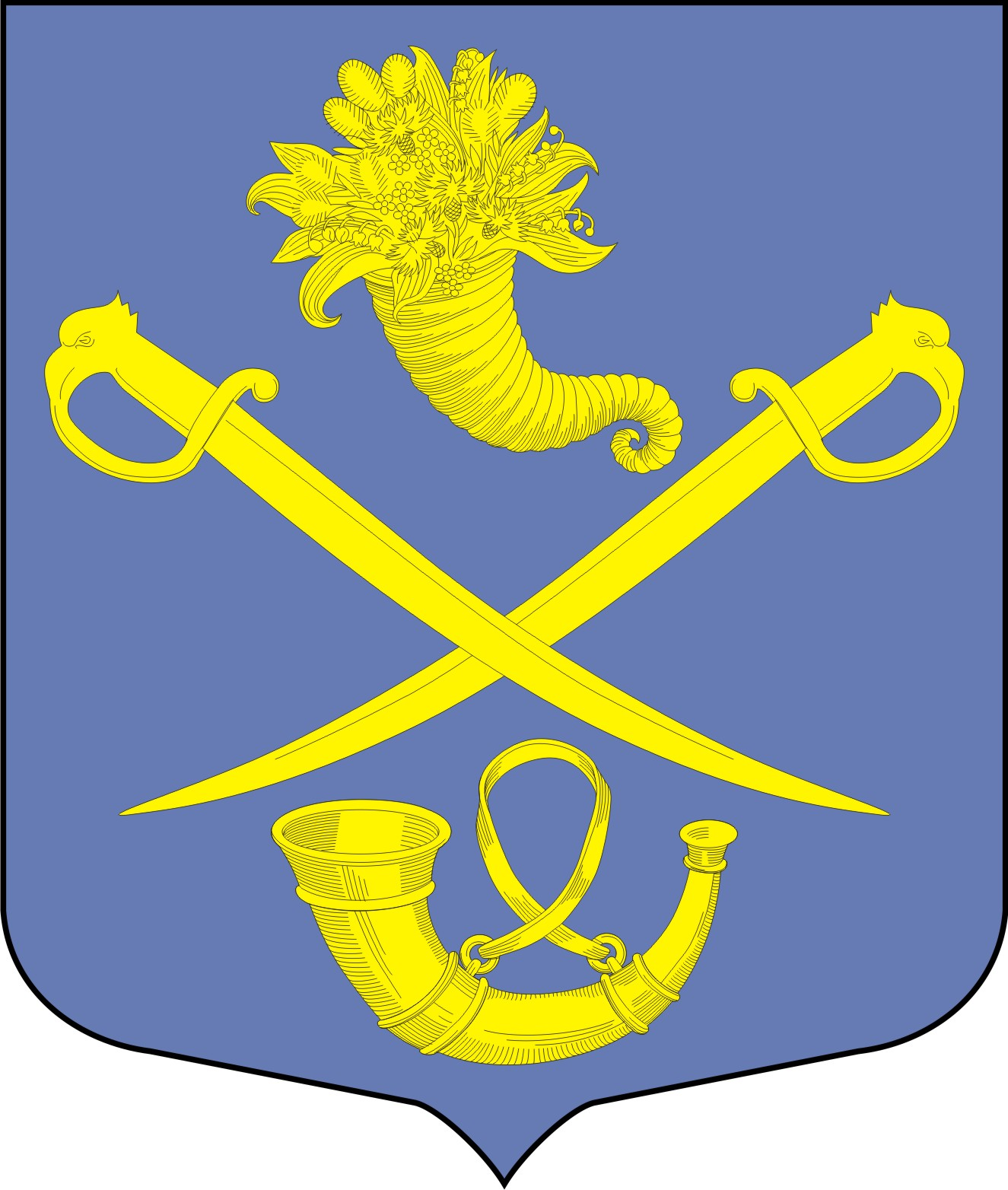 